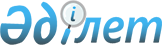 О внесении изменений в решение Аккольского районного маслихата от 24 декабря 2019 года № С 49-1 "О районном бюджете на 2020-2022 годы"Решение Аккольского районного маслихата Акмолинской области от 25 августа 2020 года № С 60-1. Зарегистрировано Департаментом юстиции Акмолинской области 8 сентября 2020 года № 8009
      В соответствии с пунктом 4 статьи 106 Бюджетного кодекса Республики Казахстан от 4 декабря 2008 года, подпунктом 1) пункта 1 статьи 6 Закона Республики Казахстан "О местном государственном управлении и самоуправлении в Республике Казахстан" от 23 января 2001 года, Аккольский районный маслихат РЕШИЛ:
      1. Внести в решение Аккольского районного маслихата "О районном бюджете на 2020-2022 годы" от 24 декабря 2019 года № С 49-1 (зарегистрировано в Реестре государственной регистрации нормативных правовых актов № 7650, опубликовано 21 января 2020 года в Эталонном контрольном банке нормативных правовых актов Республики Казахстан в электронном виде), следующие изменения:
      пункт 1 изложить в новой редакции:
      "1. Утвердить районный бюджет на 2020-2022 годы, согласно приложениям 1, 2 и 3 соответственно, в том числе на 2020 год в следующих объемах:
      1) доходы – 6 361 387,9 тысяч тенге, в том числе:
      налоговые поступления – 464 565,0 тысяч тенге;
      неналоговые поступления – 58 092,0 тысяч тенге;
      поступления от продажи основного капитала – 39 148,0 тысяч тенге;
      поступления трансфертов – 5 799 582,9 тысяч тенге;
      2) затраты – 7 605 240,0 тысяч тенге;
      3) чистое бюджетное кредитование – 7 706,0 тысяч тенге, в том числе:
      бюджетные кредиты – 15 906,0 тысяч тенге;
      погашение бюджетных кредитов – 8 200,0 тысяч тенге;
      4) сальдо по операциям с финансовыми активами – 68 802,6 тысяч тенге, в том числе:
      приобретение финансовых активов – 68 802,6 тысяч тенге;
      5) дефицит (профицит) бюджета – - 1 320 360,7 тысяч тенге;
      6) финансирование дефицита (использование профицита) бюджета – 1 320 360,7 тысяч тенге.";
      приложения 1, 4, 5, 7, 8 к указанному решению изложить в новой редакции согласно приложениям 1, 2, 3, 4, 5 к настоящему решению;
      2. Настоящее решение вступает в силу со дня государственной регистрации в Департаменте юстиции Акмолинской области и вводится в действие с 1 января 2020 года.
      "СОГЛАСОВАНО" Районный бюджет на 2020 год Целевые трансферты и бюджетные кредиты из республиканского бюджета на 2020 год Целевые трансферты из областного бюджета бюджету района на 2020 год Целевые трансферты из областного бюджета бюджетам города районного значения, села, сельских округов на 2020 год Целевые трансферты из районного бюджета бюджетам города районного значения, села, сельских округов на 2020 год
					© 2012. РГП на ПХВ «Институт законодательства и правовой информации Республики Казахстан» Министерства юстиции Республики Казахстан
				
      Председатель сессии Аккольского
районного маслихата

Ш.Бердимуратова

      Секретарь Аккольского
районного маслихата

Д.Салыбекова

      Аким Аккольского района
Приложение к решению
Аккольского районного
маслихата от 25 августа
2020 года № С 60-1Приложение 1 к решению
Аккольского районного
маслихата от 24 декабря
2019 года № С 49 - 1
Категория
Категория
Категория
Категория
Сумма
тысяч тенге
Класс
Класс
Класс
Сумма
тысяч тенге
Подкласс
Подкласс
Сумма
тысяч тенге
Наименование
Сумма
тысяч тенге
1
2
3
4
5
I. ДОХОДЫ
6 361 387,9
1
Налоговые поступления
464 565,0
01
Подоходный налог 
3 762,0
2
Индивидуальный подоходный налог
3 762,0
03
Социальный налог
190 930,0
1
Социальный налог
190 930,0
04
Налоги на собственность
202 655,0
1
Налоги на имущество
202 655,0
05
Внутренние налоги на товары, работы и услуги
61 168,0
2
Акцизы
4 089,0
3
Поступления за использование природных и других ресурсов
38 589,0
4
Сборы за ведение предпринимательской и профессиональной деятельности
18 204,0
5
Налог на игорный бизнес
286,0
08
Обязательные платежи, взимаемые за совершение юридически значимых действий и (или) выдачу документов уполномоченными на то государственными органами или должностными лицами
6 050,0
1
Государственная пошлина
6 050,0
2
Неналоговые поступления
58 092,0
01
Доходы от государственной собственности
6 890,0
1
Поступления части чистого дохода государственных предприятий
371,0
5
Доходы от аренды имущества, находящегося в государственной собственности
6 379,0
7
Вознаграждения по кредитам, выданным из государственного бюджета
9,0
9
Прочие доходы от государственной собственности
131,0
02
Поступления от реализации товаров (работ, услуг) государственными учреждениями, финансируемыми из государственного бюджета
510,0
1
Поступления от реализации товаров (работ, услуг) государственными учреждениями, финансируемыми из государственного бюджета
510,0
04
Штрафы, пени, санкции, взыскания, налагаемые государственными учреждениями, финансируемыми из государственного бюджета, а также содержащимися и финансируемыми из бюджета (сметы расходов) Национального Банка Республики Казахстан
496,0
1
Штрафы, пени, санкции, взыскания, налагаемые государственными учреждениями, финансируемыми из государственного бюджета, а также содержащимися и финансируемыми из бюджета (сметы расходов) Национального Банка Республики Казахстан, за исключением поступлений от организаций нефтяного сектора и в Фонд компенсации потерпевшим
496,0
06
Прочие неналоговые поступления
50 196,0
1
Прочие неналоговые поступления
50 196,0
3
Поступления от продажи основного капитала
39 148,0
01
Продажа государственного имущества, закрепленного за государственными учреждениями
8 409,0
1
Продажа государственного имущества, закрепленного за государственными учреждениями
8 409,0
03
Продажа земли и нематериальных активов
30 739,0
1
Продажа земли
30 739,0
4
Поступления трансфертов 
5 799 582,9
01
Трансферты из нижестоящих органов государственного управления
0,5
3
Трансферты из бюджетов городов районного значения, сел, поселков, сельских округов
0,5
02
Трансферты из вышестоящих органов государственного управления
5 799 582,4
2
Трансферты из областного бюджета
5 799 582,4
Функциональная группа
Функциональная группа
Функциональная группа
Функциональная группа
Сумма
тысяч тенге
Администратор бюджетных программ
Администратор бюджетных программ
Администратор бюджетных программ
Сумма
тысяч тенге
Программа
Программа
Сумма
тысяч тенге
Наименование
Сумма
тысяч тенге
1
2
3
4
5
II. Затраты
7 605 240,0
01
Государственные услуги общего характера
675 483,2
112
Аппарат маслихата района (города областного значения)
25 064,9
001
Услуги по обеспечению деятельности маслихата района (города областного значения)
25 064,9
122
Аппарат акима района (города областного значения)
263 651,5
001
Услуги по обеспечению деятельности акима района (города областного значения)
261 876,5
003
Капитальные расходы государственного органа 
1 775,0
459
Отдел экономики и финансов района (города областного значения)
44 329,6
001
Услуги по реализации государственной политики в области формирования и развития экономической политики, государственного планирования, исполнения бюджета и управления коммунальной собственностью района (города областного значения)
36 026,1
003
Проведение оценки имущества в целях налогообложения
1 036,0
010
Приватизация, управление коммунальным имуществом, постприватизационная деятельность и регулирование споров, связанных с этим
365,0
028
Приобретение имущества в коммунальную собственность
365,0
113
Целевые текущие трансферты нижестоящим бюджетам
6 537,5
492
Отдел жилищно-коммунального хозяйства, пассажирского транспорта, автомобильных дорог и жилищной инспекции района (города областного значения)
334 354,8
001
Услуги по реализации государственной политики на местном уровне в области жилищно-коммунального хозяйства, пассажирского транспорта, автомобильных дорог и жилищной инспекции 
19 261,8
113
Целевые текущие трансферты нижестоящим бюджетам
315 093,0
494
Отдел предпринимательства и промышленности района (города областного значения)
8 082,4
001
Услуги по реализации государственной политики на местном уровне в области развития предпринимательства и промышленности
8 082,4
02
Оборона
14 547,3
122
Аппарат акима района (города областного значения)
14 547,3
005
Мероприятия в рамках исполнения всеобщей воинской обязанности
6 214,0
006
Предупреждение и ликвидация чрезвычайных ситуаций масштаба района (города областного значения)
8 033,3
007
Мероприятия по профилактике и тушению степных пожаров районного (городского) масштаба, а также пожаров в населенных пунктах, в которых не созданы органы государственной противопожарной службы
300,0
03
Общественный порядок, безопасность, правовая, судебная, уголовно-исполнительная деятельность
3 000,0
492
Отдел жилищно-коммунального хозяйства, пассажирского транспорта, автомобильных дорог и жилищной инспекции района (города областного значения)
3 000,0
021
Обеспечение безопасности дорожного движения в населенных пунктах
3 000,0
04
Образование
3 627 331,2
464
Отдел образования района (города областного значения)
3 575 893,5
001
Услуги по реализации государственной политики на местном уровне в области образования 
9 019,0
003
Общеобразовательное обучение 
2 923 504,1
004
Информатизация системы образования в государственных учреждениях образования района (города областного значения)
10 000,0
005
Приобретение и доставка учебников, учебно-методических комплексов для государственных учреждений образования района (города областного значения)
35 816,0
006
Дополнительное образование для детей 
79 484,6
009
Обеспечение деятельности организаций дошкольного воспитания и обучения
8 900,0
015
Ежемесячные выплаты денежных средств опекунам (попечителям) на содержание ребенка-сироты (детей-сирот), и ребенка (детей), оставшегося без попечения родителей
14 953,0
018
Организация профессионального обучения
36 830,0
022
Выплата единовременных денежных средств казахстанским гражданам, усыновившим (удочерившим) ребенка (детей)-сироту и ребенка (детей), оставшегося без попечения родителей 
478,0
040
Реализация государственного образовательного заказа в дошкольных организациях образования
397 040,8
067
Капитальные расходы подведомственных государственных учреждений и организаций
59 868,0
465
Отдел физической культуры и спорта района (города областного значения)
43 022,7
017
Дополнительное образование для детей и юношества по спорту
43 022,7
467
Отдел строительства района (города областного значения)
8 415,0
024
Строительство и реконструкция объектов начального, основного среднего и общего среднего образования
8 415,0
06
Социальная помощь и социальное обеспечение
362 744,5
451
Отдел занятости и социальных программ района (города областного значения)
348 626,2
001
Услуги по реализации государственной политики на местном уровне в области обеспечения занятости и реализации социальных программ для населения
39 381,4
002
Программа занятости
95 458,5
005
Государственная адресная социальная помощь
53 644,0
006
Оказание жилищной помощи 
500,0
007
Социальная помощь отдельным категориям нуждающихся граждан по решениям местных представительных органов
44 290,0
010
Материальное обеспечение детей-инвалидов, воспитывающихся и обучающихся на дому
800,0
011
Оплата услуг по зачислению, выплате и доставке пособий и других социальных выплат
1 675,0
014
Оказание социальной помощи нуждающимся гражданам на дому
53 667,1
017
Обеспечение нуждающихся инвалидов обязательными гигиеническими средствами и предоставление услуг специалистами жестового языка, индивидуальными помощниками в соответствии с индивидуальной программой реабилитации инвалида
11 328,0
023
Обеспечение деятельности центров занятости населения
31 750,2
050
Обеспечение прав и улучшение качества жизни инвалидов в Республике Казахстан
8 974,0
054
Размещение государственного социального заказа в неправительственных организациях
7 158,0
464
Отдел образования района (города областного значения)
14 118,3
030
Содержание ребенка (детей), переданного патронатным воспитателям
14 118,3
07
Жилищно-коммунальное хозяйство
2 204 862,4
451
Отдел занятости и социальных программ района (города областного значения)
58 320,0
070
Возмещение платежей населения по оплате коммунальных услуг в режиме чрезвычайного положения в Республике Казахстан
58 320,0
467
Отдел строительства района (города областного значения)
1 987 826,7
003
Проектирование и (или) строительство, реконструкция жилья коммунального жилищного фонда
472 103,0
004
Проектирование, развитие и (или) обустройство инженерно-коммуникационной инфраструктуры
307 238,6
005
Развитие коммунального хозяйства
792 230,8
058
Развитие системы водоснабжения и водоотведения в сельских населенных пунктах
416 254,3
492
Отдел жилищно-коммунального хозяйства, пассажирского транспорта, автомобильных дорог и жилищной инспекции района (города областного значения)
158 715,7
003
Организация сохранения государственного жилищного фонда
500,0
011
Обеспечение бесперебойного теплоснабжения малых городов
138 410,0
012
Функционирование системы водоснабжения и водоотведения
1 300,0
018
Благоустройство и озеленение населенных пунктов
18 006,7
031
Изготовление технических паспортов на объекты кондоминиумов
499,0
08
Культура, спорт, туризм и информационное пространство
283 922,9
455
Отдел культуры и развития языков района (города областного значения)
183 838,8
001
Услуги по реализации государственной политики на местном уровне в области развития языков и культуры
7 949,0
003
Поддержка культурно-досуговой работы
97 731,7
006
Функционирование районных (городских) библиотек
66 962,2
007
Развитие государственного языка и других языков народа Казахстана
6 695,9
032
Капитальные расходы подведомственных государственных учреждений и организаций
4 500,0
456
Отдел внутренней политики района (города областного значения)
40 166,9
001
Услуги по реализации государственной политики на местном уровне в области информации, укрепления государственности и формирования социального оптимизма граждан
13 989,1
002
Услуги по проведению государственной информационной политики
9 000,0
003
Реализация мероприятий в сфере молодежной политики
17 177,8
465
Отдел физической культуры и спорта района (города областного значения)
59 917,2
001
Услуги по реализации государственной политики на местном уровне в сфере физической культуры и спорта
6 860,2
006
Проведение спортивных соревнований на районном (города областного значения) уровне
2 100,0
007
Подготовка и участие членов сборных команд района (города областного значения) по различным видам спорта на областных спортивных соревнованиях
50 957,0
10
Сельское, водное, лесное, рыбное хозяйство, особо охраняемые природные территории, охрана окружающей среды и животного мира, земельные отношения
75 087,3
459
Отдел экономики и финансов района (города областного значения)
5 667,9
099
Реализация мер по оказанию социальной поддержки специалистов
5 667,9
462
Отдел сельского хозяйства района (города областного значения)
39 057,2
001
Услуги по реализации государственной политики на местном уровне в сфере сельского хозяйства
39 057,2
463
Отдел земельных отношений района (города областного значения)
26 007,8
001
Услуги по реализации государственной политики в области регулирования земельных отношений на территории района (города областного значения)
9 452,6
003
Земельно-хозяйственное устройство населенных пунктов
11 405,2
006
Землеустройство, проводимое при установлении границ районов, городов областного значения, районного значения, сельских округов, поселков, сел
5 150,0
473
Отдел ветеринарии района (города областного значения)
4 354,4
001
Услуги по реализации государственной политики на местном уровне в сфере ветеринарии
4 054,4
007
Организация отлова и уничтожения бродячих собак и кошек
300,0
11
Промышленность, архитектурная, градостроительная и строительная деятельность
43 240,8
467
Отдел строительства района (города областного значения)
20 052,0
001
Услуги по реализации государственной политики на местном уровне в области строительства
20 052,0
468
Отдел архитектуры и градостроительства района (города областного значения)
23 188,8
001
Услуги по реализации государственной политики в области архитектуры и градостроительства на местном уровне
8 058,8
003
Разработка схем градостроительного развития территории района и генеральных планов населенных пунктов
15 130,0
12
Транспорт и коммуникации
103 578,2
492
Отдел жилищно-коммунального хозяйства, пассажирского транспорта, автомобильных дорог и жилищной инспекции района (города областного значения)
103 578,2
023
Обеспечение функционирования автомобильных дорог
94 578,2
024
Организация внутрипоселковых (внутригородских), пригородных и внутрирайонных общественных пассажирских перевозок
9 000,0
13
Прочие
19 000,0
459
Отдел экономики и финансов района (города областного значения)
19 000,0
012
Резерв местного исполнительного органа района (города областного значения) 
19 000,0
14
Обслуживание долга
8 007,8
459
Отдел экономики и финансов района (города областного значения)
8 007,8
021
Обслуживание долга местных исполнительных органов по выплате вознаграждений и иных платежей по займам из областного бюджета
8 007,8
15
Трансферты
184 434,4
459
Отдел экономики и финансов района (города областного значения)
184 434,4
006
Возврат неиспользованных (недоиспользованных) целевых трансфертов
191,4
038
Субвенции
184 220,0
054
Возврат сумм неиспользованных (недоиспользованных) целевых трансфертов, выделенных из республиканского бюджета за счет целевого трансферта из Национального фонда Республики Казахстан
23,0
III. Чистое бюджетное кредитование
7 706,0
Бюджетные кредиты
15 906,0
10
Сельское, водное, лесное, рыбное хозяйство, особо охраняемые природные территории, охрана окружающей среды и животного мира, земельные отношения
15 906,0
459
Отдел экономики и финансов района (города областного значения)
15 906,0
018
Бюджетные кредиты для реализации мер социальной поддержки специалистов
15 906,0
Погашение бюджетных кредитов
8 200,0
5
Погашение бюджетных кредитов
8 200,0
1
Погашение бюджетных кредитов
8 200,0
1
Погашение бюджетных кредитов, выданных из государственного бюджета
8 200,0
IV. Сальдо по операциям с финансовыми активами 
68 802,6
Приобретение финансовых активов
68 802,6
13
Прочие
68 802,6
492
Отдел жилищно-коммунального хозяйства, пассажирского транспорта, автомобильных дорог и жилищной инспекции района (города областного значения)
68 802,6
065
Формирование или увеличение уставного капитала юридических лиц
68 802,6
V. Дефицит (профицит) бюджета 
-1 320 360,7
VI. Финансирование дефицита (использование профицита) бюджета
1 320 360,7Приложение 2 к решению
Аккольского районного
маслихата от 25 августа
2020 года № С 60-1Приложение 4 к решению
Аккольского районного
маслихата от 24 декабря
2019 года № С 49-1
Наименование
Сумма
тысяч тенге
1
2
Всего
1 307 861,9
Целевые текущие трансферты
747 906,9
в том числе:
Отдел образования района (города областного значения) 
543 711,0
на апробирование подушевого финансирования организаций среднего образования
1 864,0
на увеличение оплаты труда педагогов государственных организаций дошкольного образования
42 456,0
 на доплату за квалификационную категорию педагогам государственных организаций дошкольного образования
3 452,0
на увеличение оплаты труда педагогов государственных организаций среднего образования
286 217,0
на доплату за квалификационную категорию педагогам государственных организаций среднего образования
209 722,0
Отдел занятости и социальных программ района (города областного значения)
188 560,9
На выплату государственной адресной социальной помощи, в том числе:
44 964,0
на выплату государственной адресной социальной помощи
16 203,0
на гарантированный социальный пакет, в том числе на обеспечение продуктово-бытовыми наборами в cвязи с чрезвычайным положением
28 761,0
На увеличение норм обеспечения инвалидов обязательными гигиеническими средствами
5 494,0
На оказание услуг специалиста жестового языка
784,0
На расширение Перечня технических вспомогательных (компенсаторных) средств 
2 696,0
На размещение государственного социального заказа в неправительственных организациях
4 960,0
На развитие рынка труда, в том числе:
60 189,9
на частичное субсидирование заработной платы и молодежную практику
24 248,0
на оказание мер государственной поддержки лицам, добровольно переселяющимся гражданам в регионы, определенные Правительством Республики Казахстан и работодателям, оказывающим содействие в переселении
662,9
на предоставление государственных грантов на реализацию новых бизнес-идей, в том числе молодежь категории NEET, члены малообеспеченных многодетных семей, малообеспеченные трудоспособные инвалиды
9 279,0
общественные работы
26 000,0
на установление доплат к заработной плате работников, предоставляющих специальные социальные услуги в государственных организациях социальной защиты населения
11 153,0
на возмещение платежей населения по оплате коммунальных услуг в режиме чрезвычайного положения в Республике Казахстан
58 320,0
Отдел культуры и развития языков района (города областного значения)
15 635,0
 на установление доплат к должностному окладу за особые условия труда в организациях культуры и архивных учреждениях управленческому и основному персоналу государственных организаций культуры и архивных учреждений
15 635,0
Целевые трансферты на развитие
544 049,0
в том числе:
Отдел строительства района (города областного значения)
544 049,0
 На развитие и (или) обустройство инженерно-коммуникационной инфраструктуры
228 955,0
На развитие системы водоснабжения и водоотведения в сельских населенных пунктах 
315 094,0
Бюджетные кредиты
15 906,0
в том числе:
Отдел экономики и финансов района (города областного значения)
15 906,0
Для реализации мер социальной поддержки специалистов
15 906,0Приложение 3 к решению
Аккольского районного
маслихата от 25 августа
2020 года № С 60-1Приложение 5 к решению
Аккольского районного
маслихата от 24 декабря
2019 года № С 49-1
Наименование
Сумма
тысяч тенге
1
2
Всего
1 363 582,5
Целевые текущие трансферты
1 060 777,2
в том числе:
Аппарат акима района (города областного значения)
110 000,0
На содержание коммунального государственного учреждения "Smart Aqkol"
110 000,0
Отдел образования района (города областного значения)
570 196,0
На обеспечение системами видеонаблюдения организаций дошкольного и среднего образования 
10 000,0
На приобретение оборудования и установку котлов для котельных школ Аккольского района
26 567,0
На приобретение угля для школ Аккольского района
36 700,0
На приобретение школьных автобусов для объектов образования
13 065,0
На открытие IT-классов в школах
4 677,0
На обеспечение горячим питанием учащихся школ из малообеспеченных семей
8 029,0
На обеспечение горячим питанием учащихся 1-классов 
13 144,0
На обеспечение школьной формой и канцелярскими товарами учащихся школ из малообеспеченных семей
11 005,0
На внедрение Программы "Формирование здоровья и жизненных навыков и превенции суицида среди несовершеннолетних"
2 076,0
На приобретение компьютеров для школ
16 300,0
На приобретение кабинетов робототехники
3 873,0
На оснащение ресурсных центров
6 630,0
На увеличение ежегодного оплачиваемого трудового отпуска продолжительностью 42 календарных дней педагогических работников до 56 дней государственных организаций дошкольного образования
10 111,0
На доплату учителям организаций образования, реализующим учебные программы начального, основного и общего среднего образования за работу в условиях обновленного содержания образования
307 051,0
На увеличение размеров должностных окладов педагогов-психологов школ
3 813,0
На доплату за преподавание на английском языке предметов естественно-математического направления
4 391,0
На доплату учителям со степенью магистра
492,0
На доплаты учителям за наставничество молодым учителям
3 522,0
На увеличение доплаты за классное руководство работникам организаций начального, основного и общего среднего образования
7 393,0
На увеличение доплаты за проверку тетрадей и письменных работ работникам начального, основного и общего среднего образования
4 357,0
На ремонты объектов образования
77 000,0
Отдел занятости и социальных программ района (города областного значения)
36 865,5
На обеспечение льготного проезда многодетных матерей и детей из многодетных семей
11 328,0
 На выплату единовременной материальной помощи к 75-летию Победы в Великой Отечественной войне 
1 000,0
На внедрение консультантов по социальной работе и ассистентов в Центрах занятости населения
11 779,0
 на реализацию краткосрочного профессионального обучения
8 001,0
на субсидии по возмещению расходов по найму (аренде) жилья для переселенцев и оралманов
1 077,5
На выплату государственной адресной социальной помощи
3 680,0
Отдел экономики и финансов района (города областного значения)
2 450,0
 На внедрение единой информационной площадки учета исполнения бюджета 
2 450,0
Отдел архитектуры и градостроительства района (города областного значения)
15 130,0
На разработку схем развития и застройки 
15 130,0
Отдел жилищно-коммунального хозяйства, пассажирского транспорта, автомобильных дорог и жилищной инспекции района (города областного значения)
326 135,7
На завершение отопительного сезона теплоснабжающим предприятиям
10 000,0
На подготовку к отопительному сезону теплоснабжающим предприятиям
68 410,0
Проведение противопаводковых мероприятий
10 000,0
На ремонт системы водоснабжения и водоотведения
95 000,0
На развитие жилищно-коммунального хозяйства
58 457,5
На ремонт автомобильных дорог 
84 268,2
Целевые трансферты на развитие
302 805,3
в том числе:
Отдел строительства района (города областного значения)
236 930,3
На развитие и (или) обустройство инженерно-коммуникационной инфраструктуры 
39 960,8
На строительство и (или) реконструкцию жилья коммунального жилищного фонда
57 620,2
На развитие систем водоснабжения в сельских населенных пунктах
139 349,3
Отдел жилищно-коммунального хозяйства, пассажирского транспорта, автомобильных дорог и жилищной инспекции района (города областного значения)
65 875,0
На развитие жилищно-коммунального хозяйства
65 875,0Приложение 4 к решению
Аккольского районного
маслихата от 25 августа
2020 года № С 60-1Приложение 7 к решению
Аккольского районного
маслихата от 24 декабря
2019 года № С 49-1
Наименование
Сумма
тысяч тенге
1
2
Всего
194 940,7
Целевые текущие трансферты
194 940,7
в том числе:
Отдел экономики и финансов района (города областного значения)
2 450,0
На внедрение единой информационной площадки учета исполнения бюджета 
2 450,0
Отдел жилищно-коммунального хозяйства, пассажирского транспорта, автомобильных дорог и жилищной инспекции района (города областного значения)
192 490,7
На проведение противопаводковых мероприятий
10 000,0
На ремонт системы водоснабжения и водоотведения
95 000,0
На развитие жилищно-коммунального хозяйства
58 457,5
На ремонт автомобильных дорог 
29 033,2Приложение 5 к решению
Аккольского районного
маслихата от 25 августа
2020 года № С 60-1Приложение 8 к решению
Аккольского районного
маслихата от 24 декабря
2019 года № С 49-1
Наименование
Сумма
тысяч тенге
1
2
Всего
126 689,8
Целевые текущие трансферты
126 689,8
в том числе:
Отдел жилищно-коммунального хозяйства, пассажирского транспорта, автомобильных дорог и жилищной инспекции района (города областного значения)
122 602,3
Организация сохранения государственного жилищного фонда
8 000,0
Освещение улиц населенных пунктах
3 360,7
Обеспечение санитарии населенных пунктов
20 114,0
Организация водоснабжения населенных пунктов
237,6
Благоустройство и озеленение населенных пунктов 
38 600,0
Обеспечение функционирования автомобильных дорог
52 290,0
Отдел экономики и финансов района (города областного значения)
4 087,5
Обеспечение деятельности государственных органов
4 087,5